温进卡出·落基山国家公园4日游不走回头路，一次打卡3大国家公园，2条世界级公路加西两大金牌落基山批发商联合出品团号：VCR04 出团日期：2019年4月16日 – 10月15日4月16日 -  6月28日 逢周二/六出发；6月29日 -  8月29日逢周一/二/四/五/六/日8月30日 – 10月15日逢二/四/六小童优惠价基于“两名成人入住双人间”的情况下使用，不占床位；淡季价格：4/5/10月14日后          旺季价格：6-10月14日预订须知：本产品为目的地参团， 请自备有效旅游签证。并根据您的护照类型， 提前确认并办理eTA。详情请询http://www.cic.gc.ca/english/visit/eta.asp请在预订时务必提供准确、完整的信息（姓名、性别、联系方式、成人或儿童等），以免产生预订错误，影响出行。如因缺失信息而耽误行程或造成损失，责任自负。如果您在在出行前7天仍未收到《出团确认书》，请及时联系我司工作人员。为了让您的行程更加圆满、愉快、顺利，我们强烈建议您在订购时一并选订活动门票、餐饮套餐等，出团前7天内及出团期间不提供任何加订服务。本产品为目的地散客拼团，在保证承诺的服务内容和标准不变的前提下，与其他客人拼成一个团，统一安排行程。不同出发日期，行程前后顺序可能有所调整。酒店星级：北美酒店没有官方酒店星级评定标准，行程所涉及酒店均为当地品牌酒店。北美酒店标准双人间配备为一张大床或两张床，如您对床型有特别要求，请在预订时告知， 我们将尽力协调。产品组成要素，如：旅游车辆、酒店、餐厅、旅游景点设施、语言文化，因地区，国度的不同，衡量标准也不同，敬请理解。（语言可能是双语，如普通话或English） 旅游车辆：根据团队人数安排相应的车辆，24位旅客以下为司机兼导游。24位旅客以上为司机导游各一名。 行程中所使用的各类交通工具、酒店、餐厅及观光景点对游客的安全及权益问题，各营运机构皆有不同条例，以对游客负责；如有意外伤亡或其他损失情况，当根据各营运机构所订之例为解决依据，概与本公司无涉。如遇上特殊情况，如恶劣天气、交通事故等，本公司保留修改或取消行程的权利。强烈建议您购买旅游保险，以确保个人利益。如遇有关航班取消、延误、气候及其他旅行安全问题，均有其专司条例，直接对旅客相对应，概与本公司无涉。出行须知： 如果您的行程中包括接送机服务，请您务必提供准确的航班信息，并提前到达指定接机地点。如因信息不准确造成接机有误，旅行社保留提供第二次服务的权利或加收$30/人的接机费。根据不同酒店操作要求，可能会要求您提供信用卡作为住宿期间的押金，用于入住期间杂项费用（如：电话、洗衣、餐饮）(incidental)的保证。出行前，如您需要帮助，欢迎您拨打中文客服电话：北美免费1-855-201-8525；中国免费400-113-3813。所有活动门票、餐饮均须提前预订，出团期间不提供任何加订服务，敬请谅解。出团期间，请在导游约定的时间到达上车地点集合，切勿迟到，以免耽误其他游客行程。若因迟到导致无法随车游览，请您自行前往下一集合地点，责任自负，敬请谅解。出团期间，可能会有入住不同酒店的情况，如涉及不同酒店客人的接送事宜，司导人员会根据团队实际情况进行合理安排，敬请理解、配合，谢谢。出团期间，可能会有不同的车辆和导游为您服务，如给您带来不便，敬请谅解！行程期间，如你需要离团，请签署《离团确认书》。16岁以下旅客参团，需有成年人（18岁或以上）陪同参加。行程中的赠送项目，如因交通、天气等不可抗力的因素导致不能赠送的、或因您个人原因不能参加的，费用不退，敬请谅解。如果您有特殊需求（如床型、素食、婴儿椅等），请至少在出行前7天告知，我们将尽力协调，但不作保证。以下情况适用于订单取消和更改：- 同订单减少参加行程人数- 取消整张订单- 更改行程- 更改同一行程的不同参加日期1.     出团前30天内，更改或取消整张订单，或行程内之某一或全部活动、餐饮、门票及住宿，不作任何退款；2.     出团前31天或以上，收取C$100/单/次服务费（活动及餐饮可退款）以下情况适用于订单修改- 增加参加行程的人数（取决与行程相应日期的资源情况）- 修改参加行程人的姓名1.	出团前30天内，不做任何修改2.	出团前31天或以上，收取C$50/单/次 的服务费当订单修改，资源情况改变而产生额外费用，按实际收取；任何原因需要取消或修改订单, 银行电汇费用或信用卡费用将连同取消或修改费用一并在退款中扣除； 任何更改或取消，必须透过电邮或传真书面形式直接与本公司联络及办理；取消和退款事宜在1—7个工作日处理。温馨提示： 落基山风景区内，早晚温差最大，夏季白天气温平均25°C，夜晚平均15~18°C，请您准备适宜的行李。落基山夏季日照充足，紫外线较强，请准备防晒用品；该地区气候干燥，润肤露也是旅行中的必备品之一。落基山风景区内，经常遇见野生动物，禁止喂食；如遇大型动物禁止下车围观。全程酒店房间内严禁吸烟。违反规定， 将处以300加币或以上罚款。落基山地区酒店多为3-4层木质结构， 部分酒店不设电梯。强烈建议在国家公园内请勿吸烟！吸烟请在被允许区域内，并请勿乱扔烟头。出于环保， 落基山地区酒店不配备牙膏，牙刷，拖鞋，梳子； 只配备沐浴露，洗发露，护发素及香皂。根据北美生活习惯， 大部分酒店房间内不配备烧水壶。如需饮用热水，请询问酒店前台协助；在无烧水壶提供前提下， 正确使用咖啡机烧水。景区内不供应“热（开水）”的饮用水，如有需要，请在酒店出发前自行准备。加拿大电压为110V，插座为三孔插头：上面一个为圆的，下面两个为平行扁的。不要忘记带上您的相机和微笑。日期内          容Pre Tour行前可以加订以下一日游行程， 天天出发，在美丽的BC省，你怎么能错过：VA1 – 温哥华1日游， $52加币每人（大小同价）VJ1 – 维多利亚1日游， $139加币成人/$119加币儿童/$45*两岁以下WS1 – 惠斯勒1日游， $52加币每人（大小同价）SA1 – 西雅图1日游， $72加币每人（大小同价）**行程明细，请见1日游介绍*D1温哥华-希望镇-甘露市-黄金镇/灰熊镇Vancouver - Hope - Kamloops - Golden/Revelstoke大温地区上车地点1：7 :30AM 列治文 八佰伴商场门口（on NO. 3 Road）大温地区上车地点2：7 :45AM 温哥华 Cambie & 42nd Ave. (on Cambie St. HSBC门口)大温地区上车地点3：8 :15AM 本拿比 丽晶广场HSBC门口（Kingsway & Willington）大温地区上车地点4：8 :30AM 高贵林玩具反斗城（1110 Longhead Hwy, Coquitlam）大温地区上车地点5：8 :45AM 素里 Guildford Recreation Centre（15105 105Ave, Surrey）(4人以上)早上从大温地区出发，沿着景色优美的菲莎河谷公路进入半沙漠地区的【甘露市Kamloops】这是加拿大1号公路上的重镇，也是加拿大著名的花旗参产地，客人们将在此参观【花旗参种植加工厂】（游览时间：60分钟），由专人讲解花旗参的种植过程及疗效功能，更有机会品尝正宗花旗参茶。下午出发途径【鲑鱼湾】，能欣赏这座小镇依山傍水的宁静，也能感受到从沿海港湾渐渐进入脚山丘陵地势的变化，继而进入【太平洋铁路公园】，追随着历史的脚步来到太平洋铁路东西横贯接驳处，为纪念这项伟大的工程打下的【最后一根钉Last Spike】（游览时间：15分钟），还有华人工人为建设铁路所做出的贡献的种种故事，这一段路承载了太多太平洋铁路工的血与泪， 听过历史， 缅怀过去。夜宿黄金镇。酒店：Travelodge Golde或同级餐食：午餐/晚餐**请自选自费加订餐饮套餐**D2 黄金镇/灰熊镇 - 贾斯珀国家公园 - 哥伦比亚冰原 -卡纳纳斯基Golden/Revelstoke - Jasper National Park - Coumbia Icefield – Kananaskis告别小镇美好的晨光， 开始今天的旅行，开始进入落基山国家公园群，接下来的公路之旅，便是被《国家地理杂志》评为“北美漂亮的景观公路”的93号冰原大道， 高山草甸、森林湖泊、雪山瀑布、仿若一座可以顶礼膜拜的神庙。沿途的【鸭爪冰川Crowfoot Mt. 】无声地控诉着全球气候变暖对自然界带来的伤害。【贾斯珀国家公园Jasper National Park】震撼开场。 大自然百万年的日积月累，成就了眼前的哥伦比亚冰原。 搭乘【冰原雪车Snowcoach (自费)】行走在【阿萨巴斯卡冰川Athabasca Glacier】之上，体感冰雪的温度，触摸冰河，留下旅行中美好纪念。然后再到洛基山脉最新地标【玻璃桥(自费) 】（两项共游览时间：60分钟），在高空中欣赏冰川山谷的绝佳景色，呼吸洛基山新鲜的空气，令人心旷神怡。随后前往游览美丽的【弓湖】（游览时间：15分钟）。接着前《断背山》取景地度假酒店入住。酒店：Stoney Nakoda Resort Kananaskis或同级 餐食：早餐/晚餐  **请自选自费加订餐饮套餐**D3卡纳纳斯基 - 班夫国家公园 – 班夫缆车 – 洞穴与盆地国家历史遗址 – 琼斯顿峡谷 – 班夫镇Kananaskis - Banff National Park – Gondola – Banff Town渐变的风光，步入佳境。 搭乘硫磺山【班夫观光缆Banff Gondola（自费）】（游览时间：80分钟），抵达山顶， 此时的眼前，仿佛展开了一副令人心驰神往的画卷。全新呈现的山顶缆车站，多感官诠释落基山高山生态系统。3分钟《Above Banff》，用鹰眼的视角，震撼的音效、先进的视觉影片处理技术，贴近裸眼3D效果，极尽完美地展现班夫国家公园的全貌。随后，漫步【洞穴与盆地国家历史遗址Cave and Basin National Historic Site (送门票)】（5月15日前，替代景点为HOODOOS魔鬼岩）（游览时间：60分钟），了解班夫国家公园的诞生历史，并探索改变历史遗迹的过程。在这里沉淀了1.3 万年的原住民历史和人文情结，不妨静下心来，感受它内在蓬勃的力量。下午游览，气势磅礴的【弓河瀑布Bow Falls】（游览时间：15分钟）波涛汹涌奔腾地“大江东去”。在【惊喜角Surprise Corner】（游览时间：15分钟），用镜头记录下班夫镇上永不消逝的传奇酒店。行走【琼斯顿峡谷Johnston Canyon】（游览时间：60分钟），潺潺的水流激扬而下，在平缓处呈现出翠绿或碧蓝的色彩， 徒步在山与水之间的天然氧吧， 宁静而致远。夜宿班夫镇。酒店： Banff Voyager Inn 或同级餐食：早餐/午餐费尔蒙班夫温泉酒店特色午餐**请自选自费加订餐饮套餐**午餐于【费尔蒙班夫温泉酒店Fairmont Banff Spring Hotel】享用特色餐。将班夫的情怀融入美食之中， 共享费尔蒙。酒店作为#世界文化遗产#，沿袭了苏格兰城堡风格，以其特有的富足与遁世，成为落基山的一大标志。（用餐时间：60分钟）D4班夫镇 - 露易丝湖 – 梦莲湖 – 优鹤国家公园 – 卡尔加里（可送机）Banff Town - Lake Louise – Moraine Lake*Seasonal* - YOHO National Park - Calgary西行，途经层次分明的【城堡山Castle Mountain】，不容辜负沿途光景，  即将带来另一片无与伦比的风光。素有“野外蓝宝石”之美誉的【露易丝湖Lake Louise】(游览时间：90分钟)背依【维多利亚冰川Victoria Glacier】，三面环山，山水倒影。笼罩在丛山峻林之下的【露易丝湖城堡酒店 Fairmont Chateau Lake Louise】如在画中，尽显优雅。遇见【梦莲湖Moraine Lake】（季节性开放/*替代景点: 双杰克湖, 明尼万卡湖*）(游览时间：60分钟)，像是一场美丽的邂逅。它被公认为世界上有拍照价值的湖泊，在登上湖边冰碛石小山那一刻， 抬头是连绵的【十峰山Ten Peaks】， 低头是宝石般绚烂的湖水， 在惊叹大自然美丽馈赠的同时，多希望时间静止在这一刻。途经【螺旋隧道Spiral tunnel】，继续前行， 一段路程后，来到幽静的【翡翠湖Emerald Lake】(游览时间：30分钟)，山水倒影， 红色的独木舟在宁静的湖面荡起层层碧波，一切都那么美好，像是把一切又带回了原点。踢马河水日积月累冲刷形成的【天然桥Natural Bridge】(游览时间：10分钟)跨越河道之上， 与苍松远山浅滩组成了一副美丽的画卷。虽然是短暂的停留，艾伯塔的山与水，人与城都却在脑海中刻画出深刻的记忆。整理相机和记忆中的美景，驱车前往返回卡尔加里。**建议预定晚上9:30PM离港的航班**（根据活动项目时间，抵达卡尔加里时间可能会有变化，敬请理解）卡尔加里下车地点1：Best Western Premier Calgary Plaza酒店 地址： 1316 33rd St NE, Calgary AB 卡尔加里下车地点2：Delta Calgary Downtown, 地址： 209 4th Ave SE, Calgary AB T2G 0C6卡尔加里下车地点3：卡尔加里机场餐食：早餐/午餐三道式艾伯塔牛排餐**请自选自费加订餐饮套餐**【牛排餐】-美景与美食，升级旅行体验。享艾尔伯塔标准牛排西餐，美味头菜+艾尔伯塔牛排+特色甜品！品味“世界四大牛肉之一”的独特口感。(用餐时间：60分钟)Post Tour团后，在狂野的艾伯塔省，你怎么能错过：DRU01 – 恐龙谷1日游，周六出发，$88加币成人/$80加币儿童WAT01 – 华特顿湖1日游，周日出发，$99加币成人/$90加币儿童天天出发的如下：城会玩半日游A【“卡村CBD”+ 打卡网红地标 + The Core 购物】，$22（+18）加币每人（大小同价）城会玩半日游B【行走“卡村CBD”+民俗文化村时光旅行+奇努克购物中心】，$35加币每人（大小同价）城会玩半日游C【聚划算奥莱购物】含来回交通，$65加币每人（大小同价）**行程明细，请见1日游介绍*VCR04CAD/PAX双人间双人间三人间三人间四人间四人间儿童单人间单人间床型  或 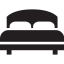   或 （11岁及以下）不占床位或 或 季节淡季旺季淡季旺季淡季旺季淡旺季淡季旺季CAD/PAX6396995255984675493999691069班夫镇酒店升级：班夫镇酒店升级：班夫镇酒店升级：180每人每晚（升级酒店不含早餐，单人升级需补足两人）美食套餐基础上，升级1顿费尔蒙酒店早餐C$25/人班夫CANALTA LODGE或同级酒店：$50每人每晚，单人升级需补足两人；如加订餐饮套餐，早餐保留180每人每晚（升级酒店不含早餐，单人升级需补足两人）美食套餐基础上，升级1顿费尔蒙酒店早餐C$25/人班夫CANALTA LODGE或同级酒店：$50每人每晚，单人升级需补足两人；如加订餐饮套餐，早餐保留180每人每晚（升级酒店不含早餐，单人升级需补足两人）美食套餐基础上，升级1顿费尔蒙酒店早餐C$25/人班夫CANALTA LODGE或同级酒店：$50每人每晚，单人升级需补足两人；如加订餐饮套餐，早餐保留180每人每晚（升级酒店不含早餐，单人升级需补足两人）美食套餐基础上，升级1顿费尔蒙酒店早餐C$25/人班夫CANALTA LODGE或同级酒店：$50每人每晚，单人升级需补足两人；如加订餐饮套餐，早餐保留180每人每晚（升级酒店不含早餐，单人升级需补足两人）美食套餐基础上，升级1顿费尔蒙酒店早餐C$25/人班夫CANALTA LODGE或同级酒店：$50每人每晚，单人升级需补足两人；如加订餐饮套餐，早餐保留180每人每晚（升级酒店不含早餐，单人升级需补足两人）美食套餐基础上，升级1顿费尔蒙酒店早餐C$25/人班夫CANALTA LODGE或同级酒店：$50每人每晚，单人升级需补足两人；如加订餐饮套餐，早餐保留180每人每晚（升级酒店不含早餐，单人升级需补足两人）美食套餐基础上，升级1顿费尔蒙酒店早餐C$25/人班夫CANALTA LODGE或同级酒店：$50每人每晚，单人升级需补足两人；如加订餐饮套餐，早餐保留费用包含：交通：当地舒适空调旅游巴士司导：普通话导游服务住宿：行程中列明酒店，标准间门票：国家公园门票保险：行程中交通意外险费用不包含：联邦服务税5%GST司机导游服务费（每人每天$10加币）全程餐饮行程中提及活动门票其它私人消费，如洗衣、电话、饮品、购物、收费电视等因交通延阻、战争、政变、罢工、天气、飞机机器故障、航班取消或更改时间等不可抗力原因所导致的额外费用任何种类的旅游保险活动（CAD/PAX）***不含联邦服务税5%GST成人价格小童价格（6-15岁含）班夫缆车 Banff Gondola6030冰原雪车+天空步道 Glacier Adventure9849活动（CAD/PAX）***不含联邦服务税5%GST成人价格小童价格（2-11岁含）团前： VA1 – 温哥华1日游，天天出发5252团前： VJ1 – 维多利亚1日游，天天出发139119 *2岁以下45团前： WS1 – 惠斯勒1日游，天天出发5252团前： SA1 – 西雅图1日游，天天出发7272团后：DRU01 – 恐龙谷1日游，周六出发8880团后：WAT01 – 华特顿湖1日游，周日出发9990团后：城会玩半日游A，天天出发（如预订<卡尔加里塔>另收$18人）2222团后：城会玩半日游B，天天出发6565团后：城会玩半日游C，天天出发3535*我们强烈建议您在订购时一并选订活动门票，出团前7天内及出团期间不提供任何加订服务，且根据资源实际情况而定**我们强烈建议您在订购时一并选订活动门票，出团前7天内及出团期间不提供任何加订服务，且根据资源实际情况而定**我们强烈建议您在订购时一并选订活动门票，出团前7天内及出团期间不提供任何加订服务，且根据资源实际情况而定*美食套餐（CAD/PAX）成人价格小童价格（11岁及以下）共8餐：（3顿酒店西式早餐/1顿费尔蒙班夫温泉酒店特色午餐/1顿酒店内艾伯塔牛排餐/1顿中式午餐/2顿晚餐）195165*我们强烈建议您在订购时一并选订美食套餐，出团前7天内及出团期间不提供任何加订服务，且根据资源实际情况而定**订餐请以房间为整体进行预订**我们强烈建议您在订购时一并选订美食套餐，出团前7天内及出团期间不提供任何加订服务，且根据资源实际情况而定**订餐请以房间为整体进行预订**我们强烈建议您在订购时一并选订美食套餐，出团前7天内及出团期间不提供任何加订服务，且根据资源实际情况而定**订餐请以房间为整体进行预订*卡尔加里酒店提前或延住价格CLARION HOTEL$  95/间/晚 （标准2人间）；同房第三/四人：$20； (含早餐， 提供免费机场接送)BEST WESTERN PREMIER CALGARY PLAZA$  125/间/晚 （标准2人间）；同房第三/四人：$20； 早餐:$10/人(酒店临近轻轨站，华人超市，餐厅，购物中心，提供免费机场接送） 